              					8.SJEDNICA ŠKOLSKOG ODBORA   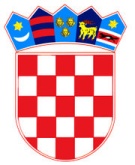      REPUBLIKA HRVATSKA KRAPINSKO-ZAGORSKA ŽUPANIJA OSNOVNA ŠKOLA MATIJE GUPCA           GORNJA STUBICAMatije Gupca 2, 49245 Gornja Stubica KLASA: 003-06/21-01/12URBROJ: 2113/05-380-8-21-1Gornja Stubica, 01.10.2021.Na temelju članka  43. 47. i 58. Statuta Osnovne škole Matije Gupca Gornja Stubica predsjednica Školskog odbora  Željka Franjković saziva  8. sjednicu Školskog odbora  koja će se  održati dana 07.10.2021.  (četvrtak) u 18;00 sati u OŠ Matije Gupca Gornja Stubica DNEVNI RED:Usvajanje zapisnika sa 7. e-sjednice Školskog odbora održane dana  01.10.2021.godine, s početkom  01.10.2021. u 08;00 sati i  završetkom 01.10.2021. u 18;00 sati  sa svim odlukama i zaključcima, (privitak zapisnik)Donošenje Školskog kurikuluma OŠ Matije Gupca Gornja Stubica  i Osnovne glazbene škole u OŠ Matije Gupca Gornja Stubica  za školsku godinu  2021./2022.  na prijedlog Učiteljskog vijeća i ravnateljice Škole,  Donošenje Godišnjeg plana i programa rada Osnovne škole Matije Gupca Gornja Stubica i Osnovne glazbene škole u OŠ Matije Gupca Gornja Stubica za školsku godinu 2021./2022.  na prijedlog ravnateljice Škole, Izvješće o ostvarivanju Školskog kurikuluma OŠ Matije Gupca Gornja Stubica  i Osnovne glazbene škole u OŠ Matije Gupca Gornja Stubica  za školsku godinu  2020./2021. i Godišnjeg plana i programa rada Osnovne škole Matije Gupca Gornja Stubica i Osnovne glazbene škole u OŠ Matije Gupca Gornja Stubica za školsku godinu 2020./2021.Donošenje odluke o provedbi   izvanučioničke nastave u školskoj godini 2021./2022.  godini  koja je    planirana u Godišnjem planu   i programu   i  Školskom  kurikulumu   za školsku godinu 2021./2022.  godini u  skladu sa Pravilnikom o izvođenju  izleta, ekskurzija i drugih odgojno-obrazovnih aktivnosti izvan škole (NN br. 67/14., 81/15.i 53/21.) Donošenje Godišnjeg plana i programa rada PREDŠKOLE  u   Osnovnoj školi Matije Gupca Gornja Stubica za pedagošku godinu 2021./2022., na prijedlog ravnateljice Škole,Izvješće o ostvarivanju  Godišnjeg plana i programa rada PREDŠKOLE  u   Osnovnoj školi Matije Gupca Gornja Stubica za pedagošku godinu 2020./2021Davanje prethodne suglasnosti ravnateljici Škole za zasnivanje radnog odnosa na radnom mjestu pomoćnice u nastavi, projekt Baltazar5.,  za školsku godinu 2021./2022.,  na  određeno i nepuno  vrijeme 20 sati tjedno, od 07.10.2021. do 22.06.2022.  za Valentinu Vutmej iz Zaboka  (nakon sporazumnog raskida ugovora  o radu PUN L.T.)Davanje prethodne suglasnosti ravnateljici Škole za zasnivanje radnog odnosa na radnom mjestu vjeroučitelja/ice na određeno nepuno  radno vrijeme 4 sata izborne nastave vjeronauka /10  sati ukupnog tjednog radnog vremena, zamjena radnice na roditeljskom dopustu, za školsku godinu 2021./2022. Obavijest ŠO o zaključenom aneksu ugovora o radu   na radnom mjestu učitelja fizike: s  Radnikom   ALEKSANDROM  MONA  MACKOM  PUHEKOM    zaposlenom  u Osnovnoj školi Matije Gupca Gornja Stubica  na radnom mjestu učitelja fizike  od 18.01.2021.godine  na neodređeno nepuno radno  vrijeme  12 sati ukupnog radnog vremena tjedno,  zaključen je aneks ugovora o radu na neodređeno nepuno vrijeme  od 16 sati  ukupnog radnog vremena tjedno   od 01.09.2021.Obavijest o podnijetom  Zahtjevu  Osnivaču za prethodnu suglasnost   za pokretanje postupka  ishođenja  rješenja za proširenje djelatnosti Osnovne glazbene škole u Osnovnoj školi Matije Gupca Gornja Stubica, odnosno uvođenje novog programa obrazovanja/kurikuluma  za nove instrumente: violina, eufonij, flauta, truba  i harmonika od šk.g.2022/2023.   . Pitanja, prijedlozi i mišljenja, razno. privitak: zapisnik Školskog odbora 7. Sjednice od 1.10.2021.Predsjednica Školskog odbora:                Željka FranjkovićDostaviti:I.Članovima Školskog odbora elektroničkim putem 1.Željka Franjković2.Martina Lešković3.Dinko Prpić4.Juraj Lukina 5.Vladimir Škvorc6.Željka Levak7. Marija Vrđuka PoldrugačII.Oglasna  ploča i mrežna stranica  OŠ Matije Gupca Gornja Stubica III.Ravnateljica škole, IV.Arhiva.